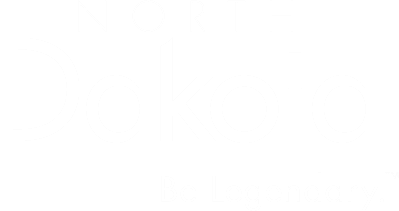 AGENDA AND OVERVIEWGRATITUDEThank you for volunteering to be a part of this discussion.  Your input and representation on behalf of your industry is critical to identify what existing programs and policies can be revisited as we shift our way of thinking about economic development in light of the “new normal” as economic recovery from COVID-19 commences.BACKGROUNDThe ND Department of Commerce (Commerce) is leading efforts to discuss and synthesize a statewide approach to economic recovery; with an emphasis on gathering input on a proposed process for economic recovery. GOALEngage with partner agencies and groups to form focus committees to identify how the ND Department of Commerce can most effectively position its resources over the next 14 months to best serve private industry and communities. PROCESSFocus groups will meet prior to May 15, 2020 to provide input in an effort to customize a plan with recommendations for their industry or respective area of expertise and constituency. These recommendations will be reviewed and synthesized by the Department of Commerce into a policy framework for legislative review.ROLES / RESPONSIBILITIES:Review the enclosed guiding questions for input and feedback, see section VIII.Homework Assignment: Provide written responses to guiding questions prior to the meeting scheduled and facilitated by your contact representative at Commerce.Participate in a web-based meeting / conference call to discuss questions and offer additional supporting feedback to the written responses provided.INTRODUCTIONSMeeting Facilitator(s)Focus Group MembersOther Member Recommendations?PRELIMINARY PROBLEM STATEMENTS:Small businesses across the state will have a difficult time transitioning the consumer back to their shops. Quantities purchased will be reduced as a result of new shopping patterns, price discoveries as well as a realization of lower dependence on local stores.  Consumers will be expecting much lower prices when shopping locally. This will significantly reduce margins for the retail and hospitality industries.In just six weeks, most people have become accustomed to behaviors that do not support the growth and development of a 70% consumer driven economy. Restaurants, coffee shops and local entertainment options such as movie theaters will have a difficult time attracting customers back to their businesses.    GUIDING QUESTIONSEnticement Back to Small Business (provide answers to questions below)What new tactics and techniques will retail deploy to lure back consumers?Are you aware of emerging new business models to meet “new normal”?  If so, what kinds of business models?How can you adjust your business to reflect new trends? Are there characteristics in your community that you can leverage to make your business more attractive? Consider proximity to attractions, main transportation networks, large work facilities. How Will Communities Take Advantage of Projected De-Urbanization (People leaving urban or metropolitan areas)? (provide answers to questions below)What is the plan for your community to market your city to capture this demographic?Are there attributes that you can leverage to attract people living in the “new normal”? Quality of life, adequate internet speed, etc. Where do you see your community in 2, 5 and 10 years? What industries would be a good fit in your community?How Will Communities and Industry Work Together to Improve Situation? (provide answers to questions below)What public-private partnerships have been set up to recover from crisis and grow in the face of the new reality? Alternative Supply Chains or Logistics Networks (provide answers to questions below)Could groups of companies band together to optimize a decentralized system? For example, order in larger quantities together and locally distribute to become more competitively priced? Will this add access to new networks given higher volume requirements for larger wholesalers? Is there an opportunity to “in-source” value-added production activity?How can the State of ND be positioned more effectively to assist business and community growth? (provide answers to questions below)What does an ideal economic development approach look like and why? Are there policies that are preventing growth and development in economic sectors? Are there value drivers that are not present as a result of restrictive policies? What does the State need to know? Additional Comments: 